Name: _________________________Date: _____________ Remediation 4.1AB WavesVideo: Waves1.  Energy travels in _____________________.2. _______________________ is how often waves pass by.3.  If you increase the frequency, the wavelength is _____________.4.  All waves have a similar ________________.5.  We SEE different wavelengths as different _________________.6.  X-ray waves are just like light waves, only they are much _________________ together.7.  Wavelength is the distance from the __________________________ of one wave to the ________________________ of another wave.8. ____________________________ is the height of a wave.9.  What type of wave squeezes and spreads?   10.  Sonar uses ___________________ waves to find stuff underwater.Label the wave with the missing information: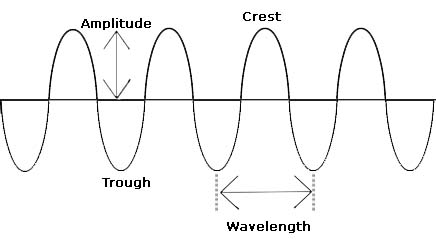 Label the following diagram with the missing definition: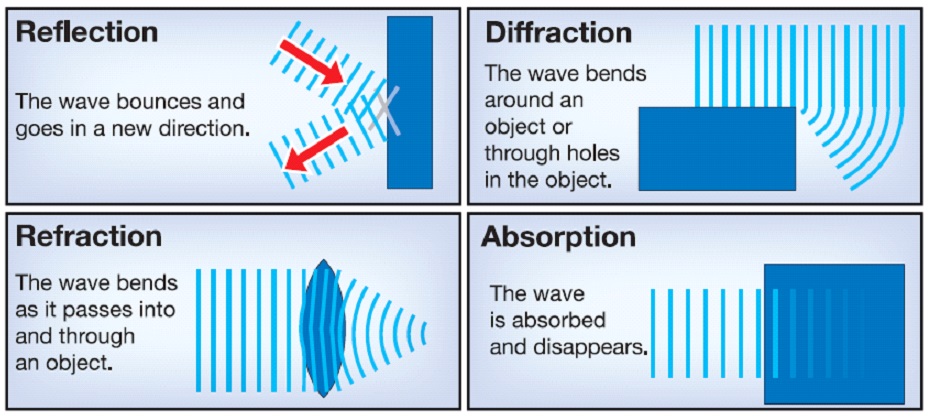 